Массажный комплекс «Ёжики»Цель: Развивать токую дифференцировку тактильных ощущений, активизировать рецепторы пучек пальцев и ладоней, развивать чувство ритма.Материал: щётки, расчёски, игольчатый массажёр, вибромассажёр, набор мелких предметов различных на ощупь (гладких, шершавых, холодных, тёплых) – перо, мех.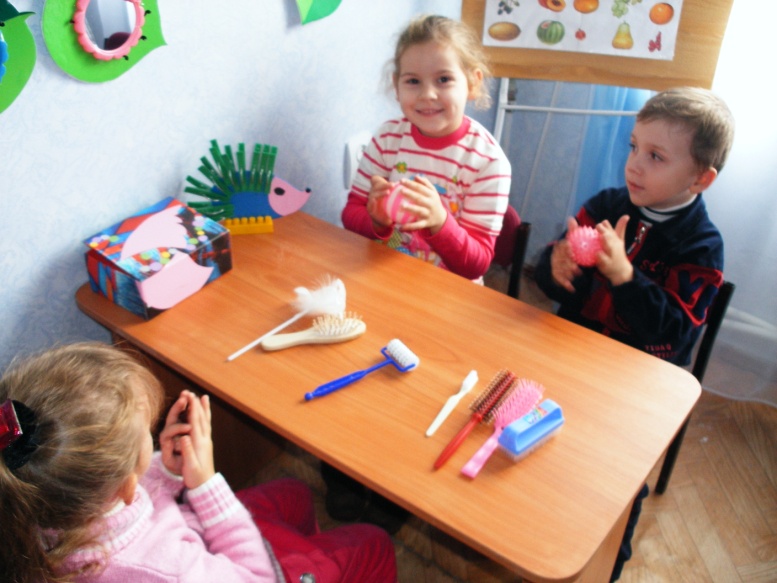 Жил – был в лесу маленький ёжик. Он быстро бегал по лесным дорожкам: топ – топ – топ – топЗубная щётка по каждому пальчику от пучки к ладони.Был у него братик по – старше. Он топал по лесным дорожкам: топ – топ – топ – топ.Щётка для рук, от пучек пальцев к ладоням.Была у них мама, она собирала в лесу грибы и яблоки. Она плавно, не торопясь ходила по лесным дорожками.Массажная пластмассовая щётка – расчёска.Был у них папа, он ходил на охоту и рыбалку, быстро катился клубочком по лесным дорожкам.Круглая массажная щётка расчёска.Была у них бабушка. Она рассказывала малышам сказки и интересные истории. Бабушка была ласковая и добрая.Деревянная щётка с круглыми шариками на концах.Был у них дедушка, старый и колючий.Игольчатый валик – массажёр.Он любил в лесу играть с внучатами в футбол, Прокатывание массажного мячика с шипами по ладошкам и пальчикам.волейбол Прокатывание гладкого мячика по ладошкам и пальчикам.В лесу они нашли каштан, жёлудь, орех, бусинку, фасолинку и морской камушек.Поочерёдной прокатывание меж ладоней всех предметов.Затем они легли на пушистую травку,Кусочком меха или ковролина погладить ладошки. закрыли глазки и вспоминали как они летом на море видели дельфина. Он плавал по волнам, нырял в глубину и выпрыгивал из волн.Вибромассажёром пройти по пучкам пальцев с поглаживанием и надавливанием.Затем они возвращались домой и помогали маме прибраться в своём домике – норке: подметали пол, Провести по пальчикам и ладошкам кистью.и отдыхалиПровести пёрышком.